『教育新聞』正隆公司全台第8座紙圖書館，生根在地大園潮音國小發稿日：2016/10/6 下午 02:31:00發稿人：鄭家興正隆、大園汽電和山隆通運共同推動閱讀   全台第8座紙圖書館 生根在地大園潮音國小   「開啟閱讀之窗、散播知識種子」，正隆公司、大園汽電共生公司及山隆通運攜手合作於桃園市潮音國小成立全台第8座『綠色書香 紙圖書館』，提供大批圖書，以及環保瓦楞紙做成的桌椅、書櫃，打造活潑有趣的「紙圖書館」，並於今日(10/6)正式啟用。   正隆關懷兒童基金會執行長陳階陽表示，正隆全台工廠所在地多屬偏鄉，附近缺乏大型書局，或學校圖書館設備較為老舊，造成學習上弱勢。為了改善偏遠地區小朋友的閱讀環境，提高孩童閱讀興趣，正隆從2014年開始走訪廠區附近學校，深入了解師生的需求，決定發起「綠色書香‧紙圖書館」計畫，結合關係企業大園汽電及山隆通運和各界的力量，希望於台灣各個角落打造紙圖書館。陳階陽進步一步表示，原本計劃於5年內打造10間偏鄉紙圖書館並長期認養，現在進度已超前，執行第3年來已成立8間紙圖書館，年底前將再規劃1間，達9間，希望從在地出發，回饋鄉里，讓透過充滿童趣、色彩明亮的紙圖書館，帶著偏鄉小孩歡欣閱讀，於閱讀中看見希望。   第8座【紙圖書館】落腳正隆大園造紙廠附近的潮音國小，今天在立法委員陳賴素美委員、教育局長官林淑芬專門委員、徐其萬議員、游吾和議員、大園區公所呂水田區長、潮音區北港里許阿鐘里長、南港里許茂里長、大園區家長會長協會宋惠君總召集人及潮音國小鄭家興校長、家長會長蔡定綸會長和全校師生的見證下，由正隆基金會陳階陽執行長、正隆大園造紙廠矯立本廠長、大園汽電張世陽總經理和山隆通運王正隆副總等代表捐贈二手圖書和紙桌椅、書櫃，充實館藏圖書和設備，讓兒童們享有豐沛的閱讀資源，以及好玩有趣的閱讀環境。   捐贈儀式後，隨即吸引不少師生爭相閱讀，學童們看到瓦楞紙製作的桌椅及展示型書架，都覺得很新奇，表示「愛上圖書館了」。正隆另外還贈送一批益智紙材，讓小朋友自己動手做文具用品，體驗DIY樂趣，學童們直說「圖書館變得漂亮又有趣!」可愛的紙桌椅為校園增添了許多吸引力，學生更喜歡坐在圖書室裡閱讀，提高圖書館與書籍的使用率。透過紙展示架與大樹方便展示主題書展，也讓主題書能更醒目的展示在學生面前。學校教師帶學生往圖書室閱讀的意願更大大增加，並能機會教育學生自然環境保護的重要性。正隆表示，這些瓦楞紙桌椅、展示架等都是以回收紙再造而成，再視需求做成不同厚度和重量的紙製品，紙桌椅非常耐重且堅固，背後更具資源回收再利用的環境教育意義。   潮音國小鄭家興校長表示，很感謝在地企業正隆公司彌補地方文教資源的不足，滿足學童閱讀追求新知的需求。對正隆公司、大園汽電及山隆通運的愛心與關懷，全校師生和家長都非常感恩、珍惜。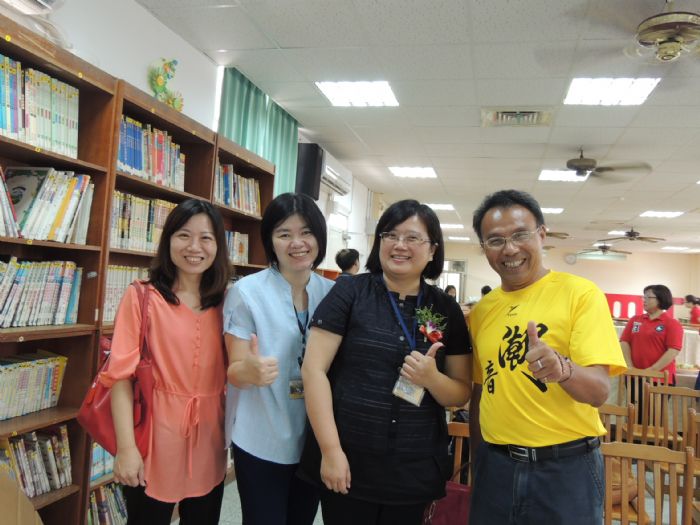 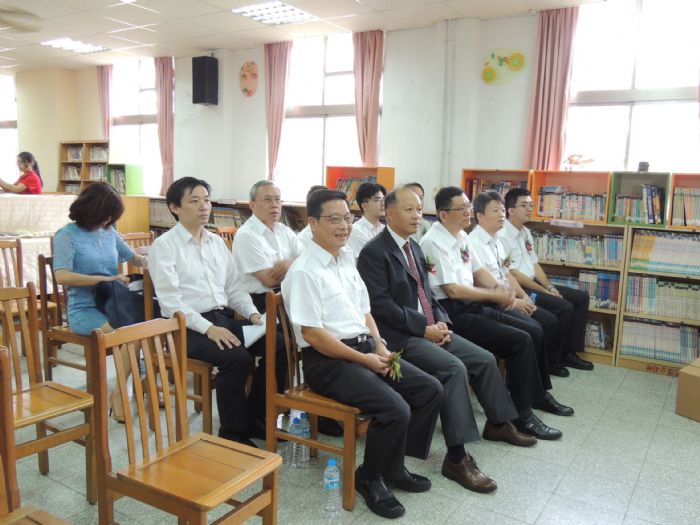 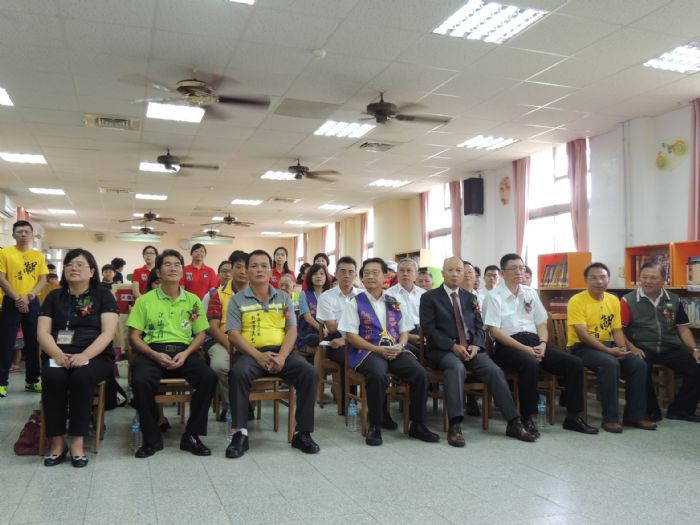 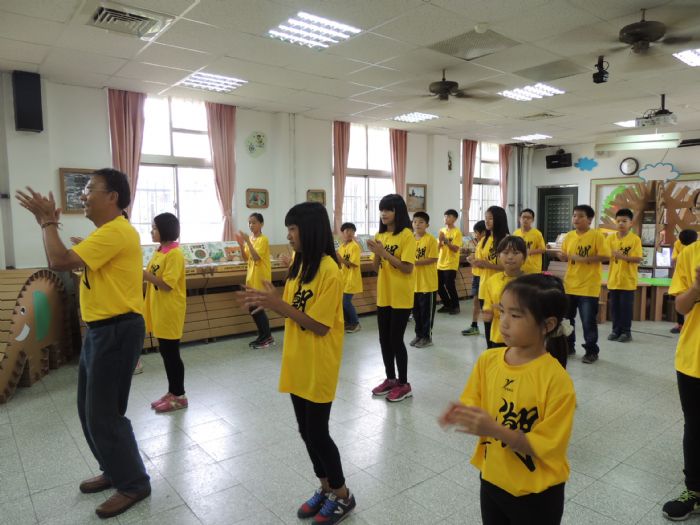 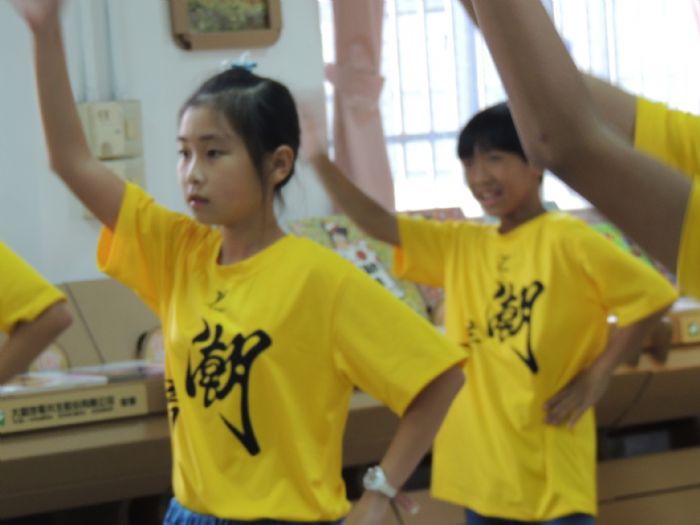 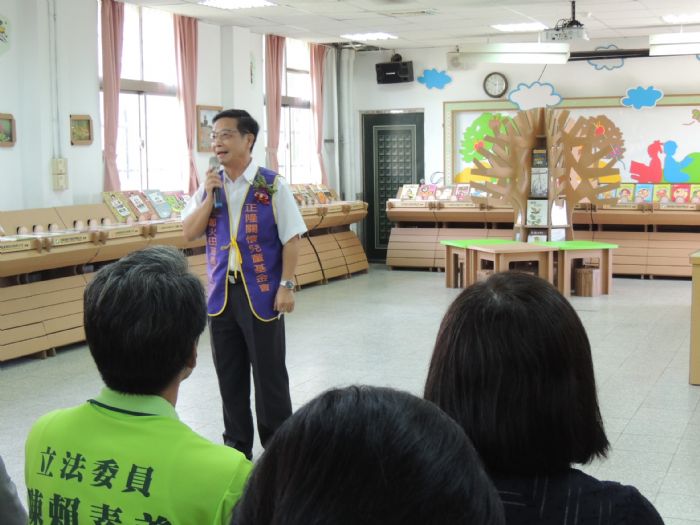 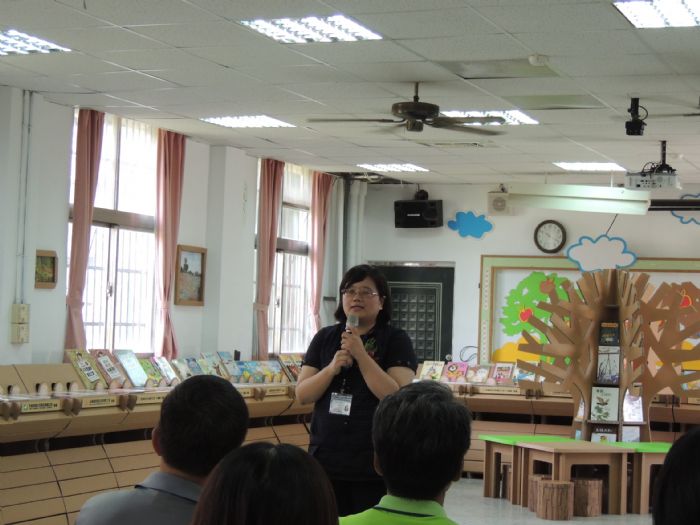 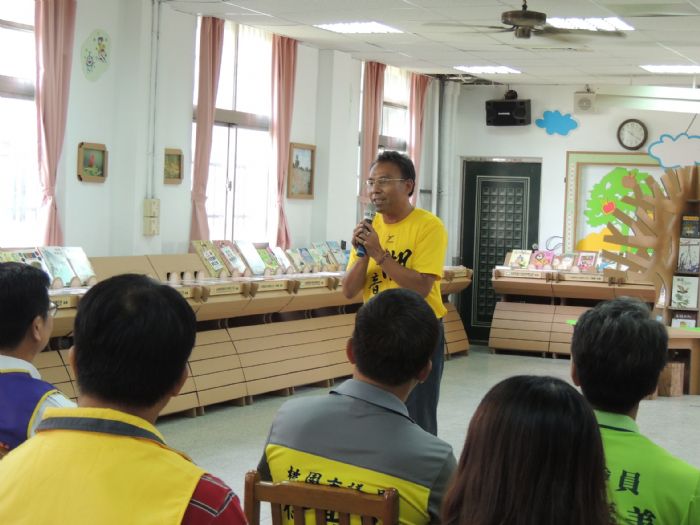 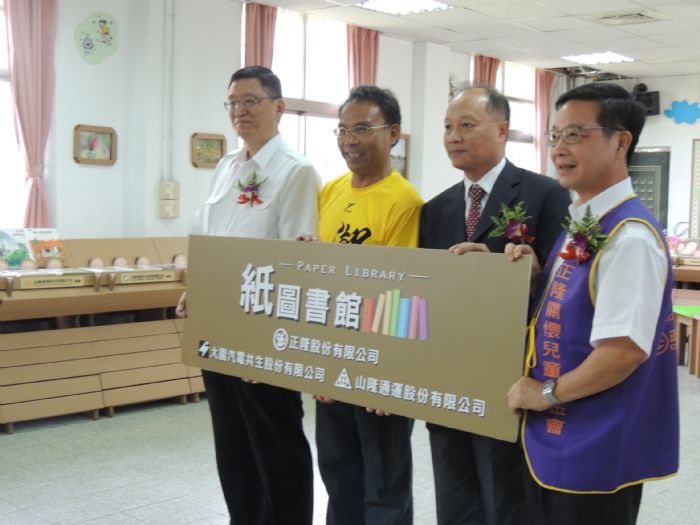 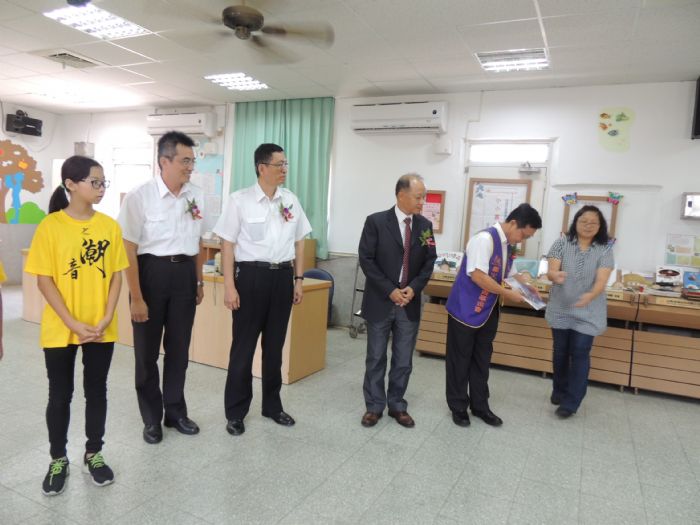 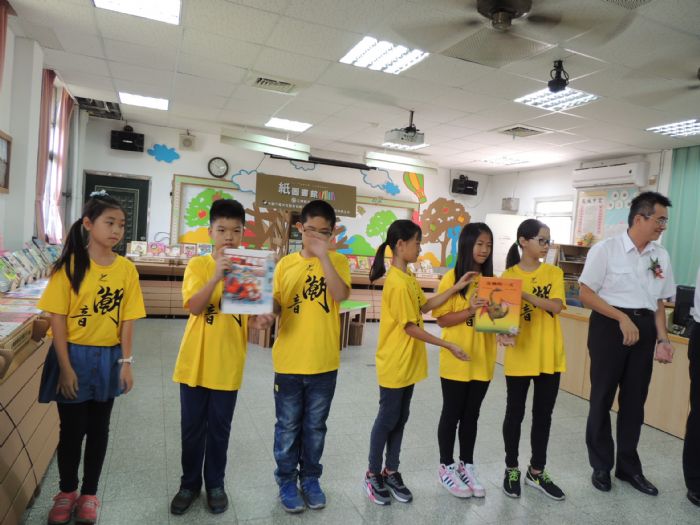 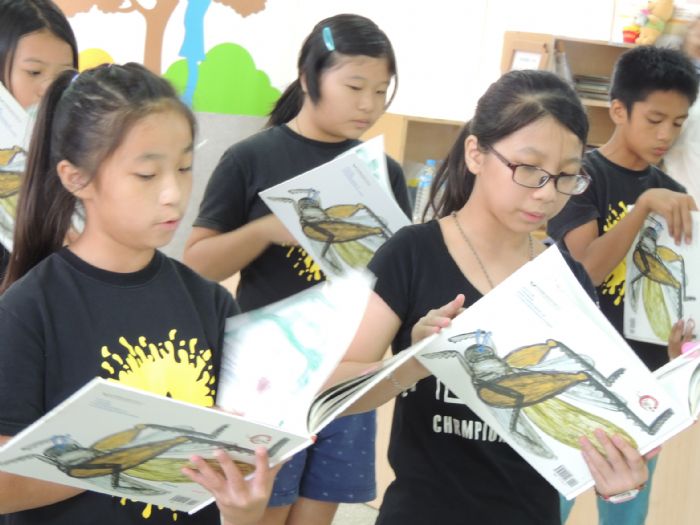 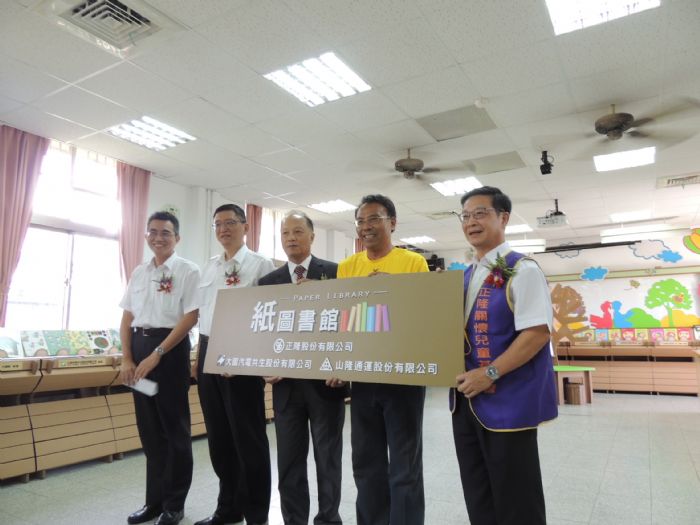 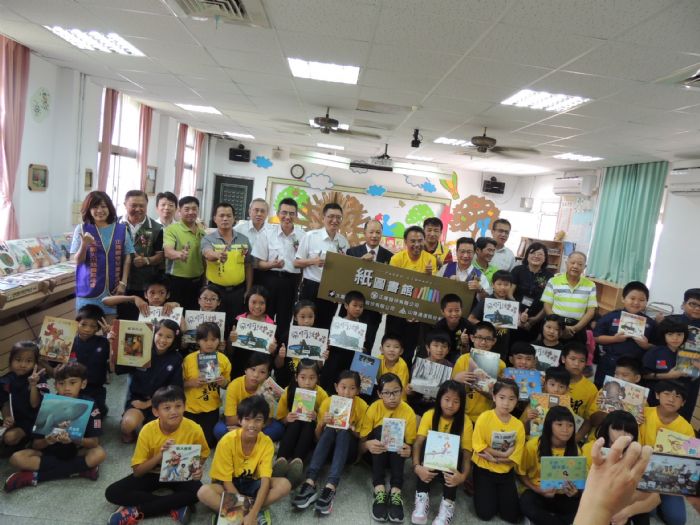 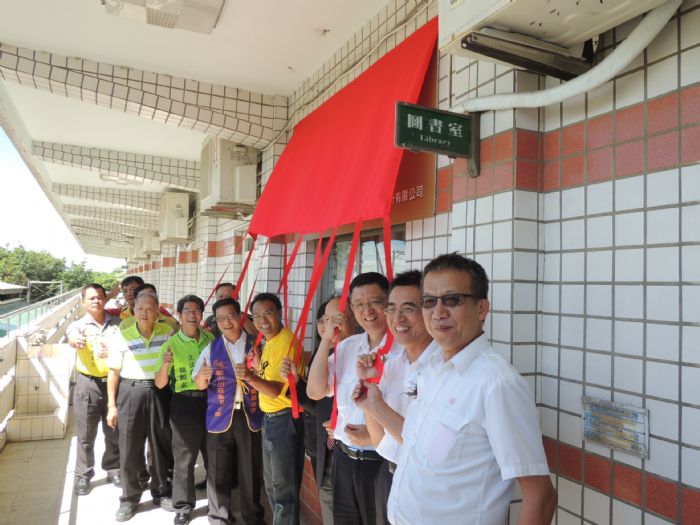 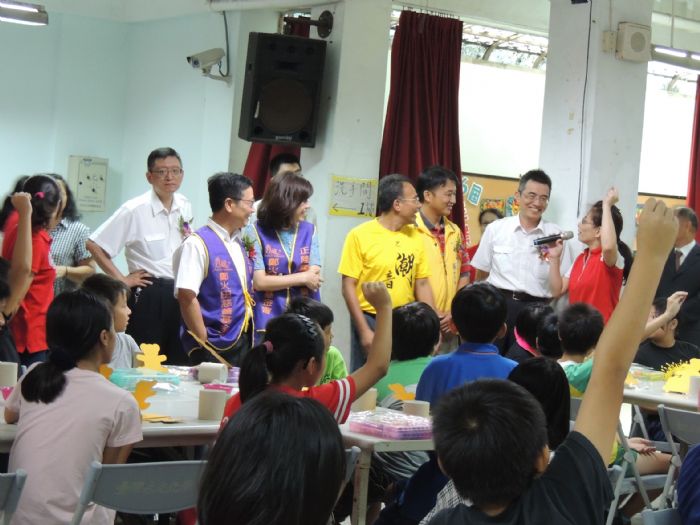 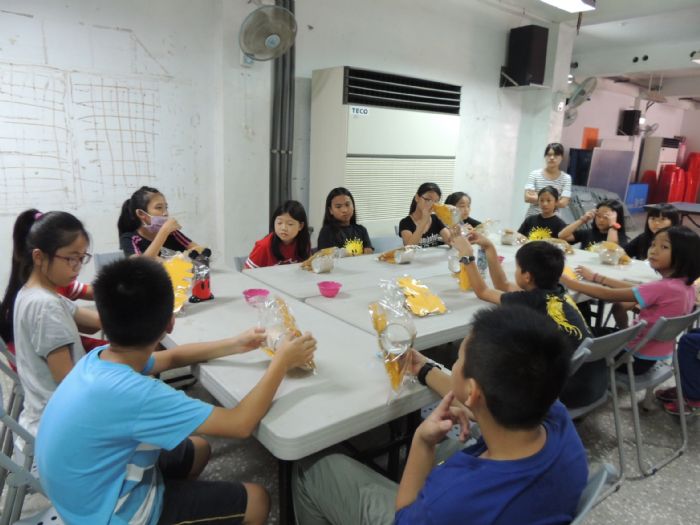 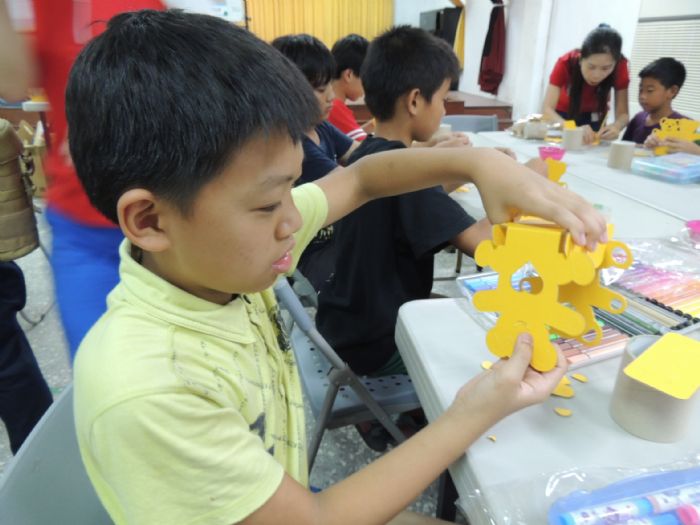 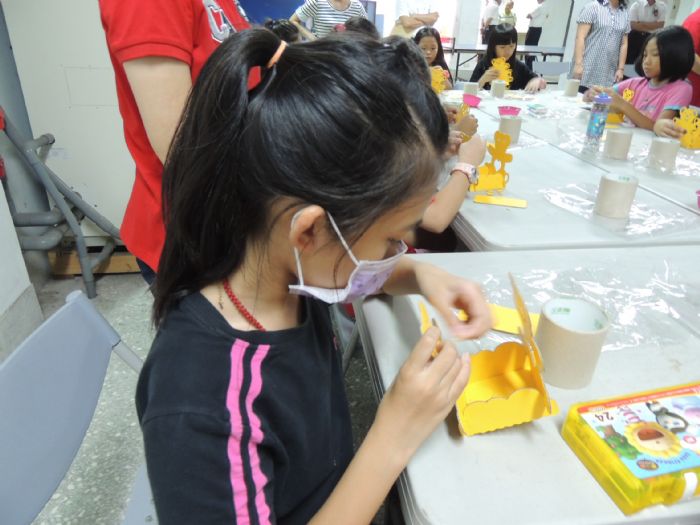 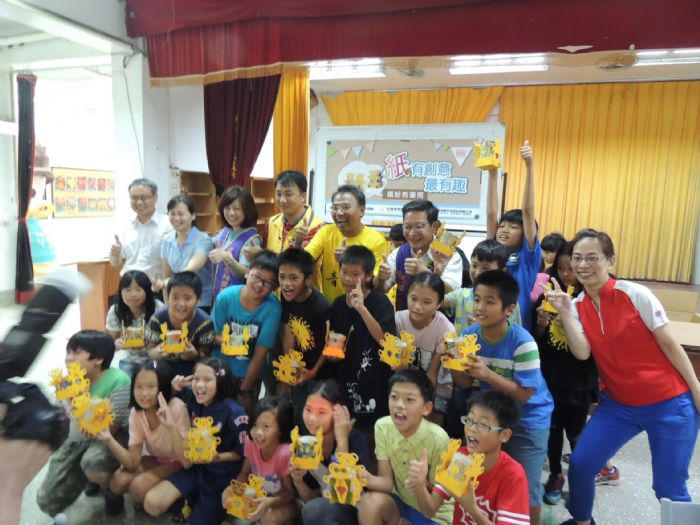 